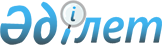 Об утверждении заключения по плану запусков космических аппаратов с космодрома "Байконур" на 2024 годПостановление Правительства Республики Казахстан от 22 декабря 2023 года № 1171
      В соответствии с Соглашением между Правительством Республики Казахстан и Правительством Российской Федерации о порядке представления и получения заключения (согласования) по планам запусков космических аппаратов и испытательных пусков ракет с космодрома "Байконур" от 18 ноября 1999 года Правительство Республики Казахстан ПОСТАНОВЛЯЕТ:
      1. Утвердить прилагаемое заключение по плану запусков космических аппаратов с космодрома "Байконур" на 2024 год (далее – заключение).
      2. Министерству иностранных дел Республики Казахстан до 30 декабря 2023 года направить заключение российской стороне по дипломатическим каналам.
      3. Настоящее постановление вводится в действие со дня его подписания.  Заключение
по плану запусков космических аппаратов 
с космодрома "Байконур" на 2024 год
      В соответствии со статьей 4 Соглашения между Правительством Республики Казахстан и Правительством Российской Федерации о порядке представления и получения заключения (согласования) по планам запусков космических аппаратов и испытательных пусков ракет с космодрома "Байконур" от 18 ноября 1999 года Правительство Республики Казахстан согласовывает представленный российской стороной (нота Министерства иностранных дел Российской Федерации № 28113/3дснг от 2 ноября 2023 года) план запусков космических аппаратов на 2024 год в рамках государственной программы Российской Федерации "Космическая деятельность России", программ международного сотрудничества и коммерческих проектов с космодрома "Байконур". 
      ____________________
					© 2012. РГП на ПХВ «Институт законодательства и правовой информации Республики Казахстан» Министерства юстиции Республики Казахстан
				Утверждено
постановлением Правительства
Республики Казахстан
от 22 декабря 2023 года № 1171 